С днем рождения!!!Поздравляем наших осенних именинников:Бурдаева Тимофея 15.11.2012Дудникова Антона  28.11.2012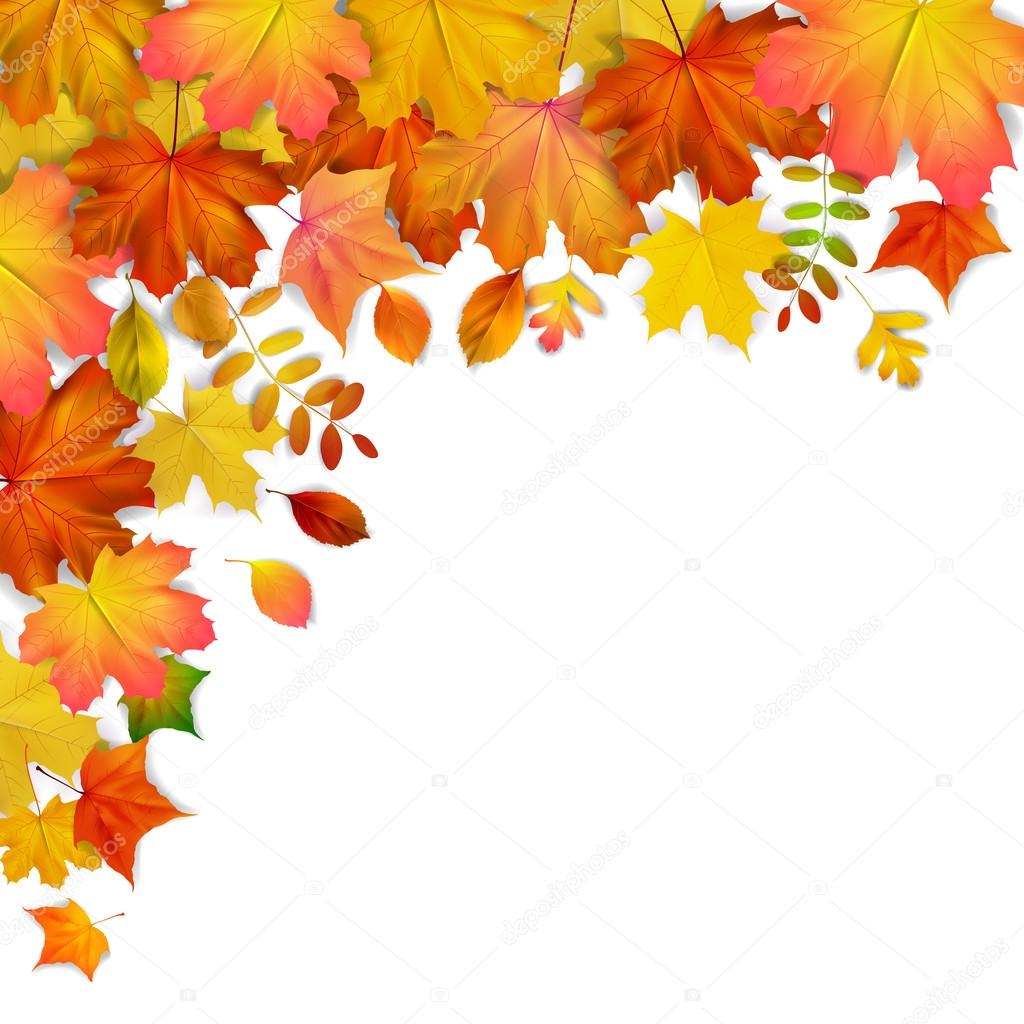 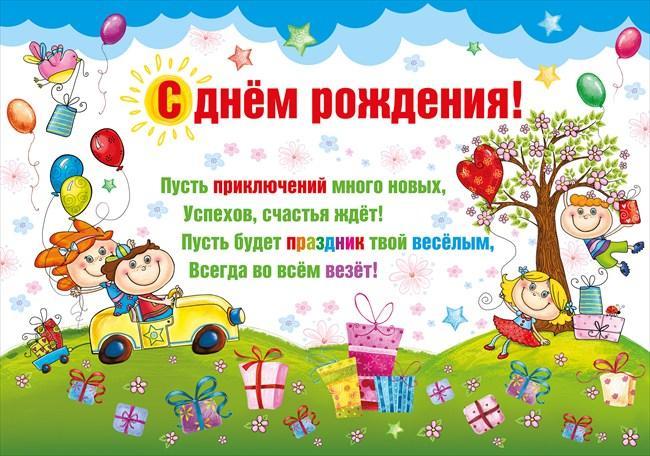 Мананкову Марию 27.10.2013Панову Алину 28.11.13Тиукова Владислава 02.11.2013Фролова Никиту 12.11.2013Чернову Екатерину 15.11.2012